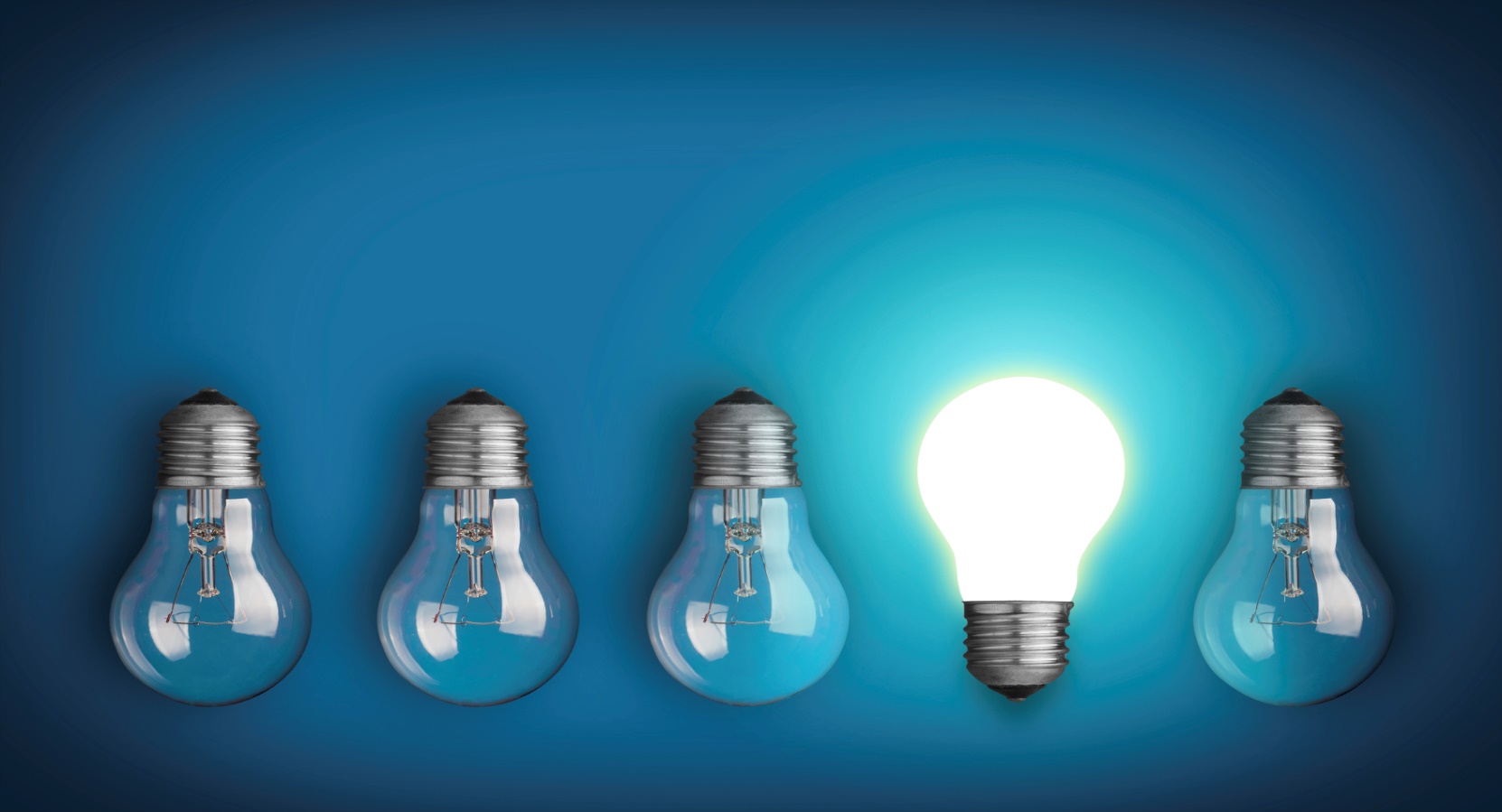 FORMULAIRE DE CANDIDATURE APPEL À PROJETS « RECHERCHE 2024 » Document complémentaire à une demande de subvention déposée en ligneIMPORTANT : Chaque projet doit faire l’objet d’une demande spécifiqueDate limite de transmission des candidatures à la Délégation régionale Inserm : 5 février 2024A l’adresse : dr-marseille@inserm.frPréambule : L’emploi et la croissance sont des axes forts de la politique régionale conduite en matière de développement économique. A ce titre, la Région soutient le développement de l’environnement économique régional au travers de sa politique menée en matière de recherche et d’innovation, notamment par la consolidation du potentiel scientifique régional qui constitue le socle sur lequel se développe l’écosystème régional de l’innovation. En effet, la Région a souhaité renforcer les connaissances scientifiques qui permettront les innovations industrielles et de services en lien avec les filières stratégiques et les technologies clés de la région, définies dans le schéma régional de développement économique, d’innovation et d’internationalisation (SRDEII) approuvé en juin 2022.Cette politique a été renforcée par l’adoption en décembre 2022, du schéma régional de l’enseignement supérieur, de la recherche et de l’innovation qui s’articule autour des 3 ambitions suivantes : Soutenir l’innovation et la compétitivité du territoire par la formation et la recherche.Développer l’excellence, l’attractivité et le rayonnement des établissements régionaux d’enseignement supérieur et de recherche. Favoriser la réussite des étudiants.INFORMATIONS GENERALESTHEMATIQUES DU PROJET DE RECHERCHEMerci de préciser ci-après le lien avec la ou les filières stratégiques rattachées au projet :Partenaire(s) :Budget du projet de recherche(*) Il s'agit du budget directement géré par le bénéficiaire-gestionnaire :Ce montant qui peut être inférieur ou égal au coût total de l'opération ne doit concerner que les dépenses qui seront réellement engagées et justifiées par le bénéficiaire de la subvention. Les salaires des personnels statutaires engagés dans le projet ne peuvent pas être pris en compte dans le calcul de cette assiette subventionnable.(**) La Région ne peut financer plus de 80% des dépenses éligibles. Son intervention est plafonnée à 80 000 € pour les dépenses d’investissement Nota : Les dépenses engagées et justifiées par la tutelle bénéficiaire de la subvention devront être conformes aux dépenses inscrites dans le plan de financement ci-après.Indiquer la date prévue de la réponse aux cofinancements sollicités. Ceux-ci doivent impérativement être acquis dans l’année.La Région ne peut financer une tranche d’un projet que si la ou les précédentes tranche(s) ont été engagée(s) et/ou justifiée(s).Pour le chef de file : (nom, prénom, signature, date) :Résumé du projet de recherche en français (20 lignes maximum)Cadre général et objectifs du projet. Si le sujet fait déjà l’objet d’études dans la communauté scientifique, préciser l’état de l’art Caractère exploratoireOriginalité des nouveaux concepts ou des problématiques abordésOriginalité des stratégies proposées pour lever des verrous dans des domaines de recherche déjà établisPerspectives en cas de succèsPrécisez la nature de la contribution et les retombées attendues : Précisez la contribution du projet avec le Plan Climat « Gardons une COP d’avance » (en précisant le lien avec les mesures inscrites dans les axes suivants : Air, Mer, Terre, Energie, Déchets, Chez vous, au quotidien) *, Précisez la nature de la contribution et les retombées attendues.Précisez la contribution du projet au développement de l’intelligence artificiellePrécisez la nature de la contribution et les retombées attendues.*Pour de plus amples informations sur le Plan Climat régional, consulter Plan Climat : gardons une Cop d'avance - Ma Région Sud (maregionsud.fr)Moyens d’équipement demandésNB : seuls sont éligibles à cet appel à projet les nouveaux équipements nécessaires à la réalisation du projet, préciser la localisation et fournir les devis correspondants). Les dépenses de fonctionnement ne sont pas éligiblesActions de diffusion scientifique grand public envisagées (détail des actions, type de public visé, collaborations éventuelles avec des partenaires…)Publications du porteur de projet N’indiquez que les 5 dernières publications en lien avec le projet (parues dans des revues internationales à comité de lecture) et les éventuels brevets déposés dans les 5 dernières années.Montage du projet (2 pages maximum)Equipes participant au projet (intitulé, laboratoire et organisme de rattachement, responsables concernés, coordonnées tel et mail)Apports respectifs des équipes (du point de vue scientifique, technologique)Planning détaillé étapes clés-et résultats attendus à chaque étape, indiquer les dates prévues d’acquisition des matériels.NB : Le règlement financier du Conseil Régional exige que les subventions soient justifiées dans un délai de 2 ans à compter de la date de la délibération du Conseil régional autorisant leur attribution.Financement du projet : La Région ne peut financer plus de 80% des dépenses éligibles. Son intervention est plafonnée à 80 000 €.Les cofinancements doivent impérativement être acquis dans l’année.Le régime de TVA appliqué par la tutelle doit être précisé : montants HT ou TTCPLAN DE FINANCEMENT - INVESTISSEMENTNe concerne que les dépenses engagées et justifiées par la tutelle bénéficiaire de la subvention.PROJET (ACRONYME) : BÉNÉFICIAIRE (renseigner impérativement) :(*) Financements sollicités : indiquer la date prévue pour la réponse(**) Le total des recettes doit être égal au total des dépensesNota : les dépenses engagées et justifiées par la tutelle bénéficiaire de la subvention devront être conformes aux dépenses inscrites dans le plan de financement ci-dessus.CRITÈRES DE SÉLECTION DE L’APPEL À PROJETS 2024VOLET EXPLORATOIREQualité scientifique : Clarté du concept et des objectifs du projet,Originalité des concepts, problématiques et/ou nature des verrous majeurs à lever,Enjeux scientifiques, faisabilité et adéquation du programme de travail.Qualité de la mise en œuvre  Qualité de la mise en œuvre : qualité et expérience du porteur de projet,Justification et qualité d’une éventuelle collaboration, adéquation et justification des moyens à mettre en œuvre.Retombées attendues :Avancées scientifiques, diffusion des résultats, poursuite du projet ou nouveaux projets qui en découlent,Contribution aux filières stratégiques et aux technologies génériques clés du Schéma Régional de Développement Economique, d’Innovation et d’Internationalisation,Dépôt de brevet envisagé Contribution à la réalisation du Plan Climat régional.Contribution au renforcement de la recherche en matière d’intelligence artificielle.ANNEXE 1(*) Il est impératif que chaque tutelle de rattachement établisse un interclassement de l’ensemble des projets déposés en son nom, distinct pour chacun des trois volets.Le texte de l’appel à projets Recherche est consultable sur le site - www.regionpaca.fr Pour tout complément d'information sur le formulaire de description du projet scientifique :Direction du Développement Economique Durable et de l'InnovationService Innovation Recherche et Enseignement SupérieurAAP Recherche : ldelamare@maregionsud.fr - Tel : 04 91 57 57 84CONTACT APPEL A PROJETS RECHERCHEDELAMARE LauraGestionnaire administrativeDirection du Développement Economique Durable et de l'InnovationService Innovation Recherche et Enseignement Supérieurldelamare@maregionsud.fr04 91 57 57 84Organisme gestionnaireAcronyme du projet de recherche Intitulé du projet Statut de la soumission ☐ Première soumission : le projet n’a jamais été déposé à l’AAP Recherche régional☐ Renouvellement de soumission : le projet a déjà été déposé à l’AAP Recherche régional.Mots clés (5 maximum) Nom et prénom du porteur de projetFonctionLaboratoire Organisme de rattachementAdresse Email personne(s) référente(s)Numéro de téléphone NOMPRÉNOMFONCTIONLABORATOIREORGANISME DE RATTACHEMENTBUDGET GLOBALMONTANT SUBVENTIONNABLE (*)MONTANT DEMANDÉÀ LA RÉGION (**)HT OU TTCINVESTISSEMENTLe Président d’Université                         ouLe …………………………………..Le Délégué régional de l’OrganismeLe …………………………………..DÉPENSESDÉPENSESDÉPENSESRECETTESRECETTESRECETTESDÉtailMontant (€)HTouTTCOrigineMontant (€)A (acquis) ouS (sollicité) (*)INVESTISSEMENT :(Détaillez impérativement)Ressources propres du laboratoireAutres (préciser)Région PACA(Objet de la présente demande)TOTALDÉPENSES (**)TOTALRECETTES (**)DOCUMENTS A FOURNIR IMPÉRATIVEMENT pour CHAQUE DOSSIERVOLET EXPLORATOIRE1Le dossier de candidature en ligne, ses pièces administratives exigées et le présent formulaire2La délibération de l’organe délibérant décidant de la réalisation du projet, prévoyant son financement et sollicitant l’aide régionale3Pour chacun des 3 volets et de façon distincte :L’avis motivé des commissions Recherche du Conseil académique des universités et/ou directions scientifiques des organismes de recherche de tutelle du porteur du projet                     L’interclassement des projets par volet par l’établissement (*)4L’avis scientifique motivé du directeur du laboratoire de recherche de rattachement du porteur de projet5L’avis et la priorisation des projets par le Directeur de laboratoire si ce laboratoire présente plusieurs projets (ou de la structure fédérative éventuellement concernée) 